Построить эпюры внутренних силовых факторов для брусов(помечены красным)Дано:L=2lL1=3lL2=4lq1=4qq2=3qP1=2qlP2=-3qlm=4qlM=5q*sqr(l)расчеты тоже напишите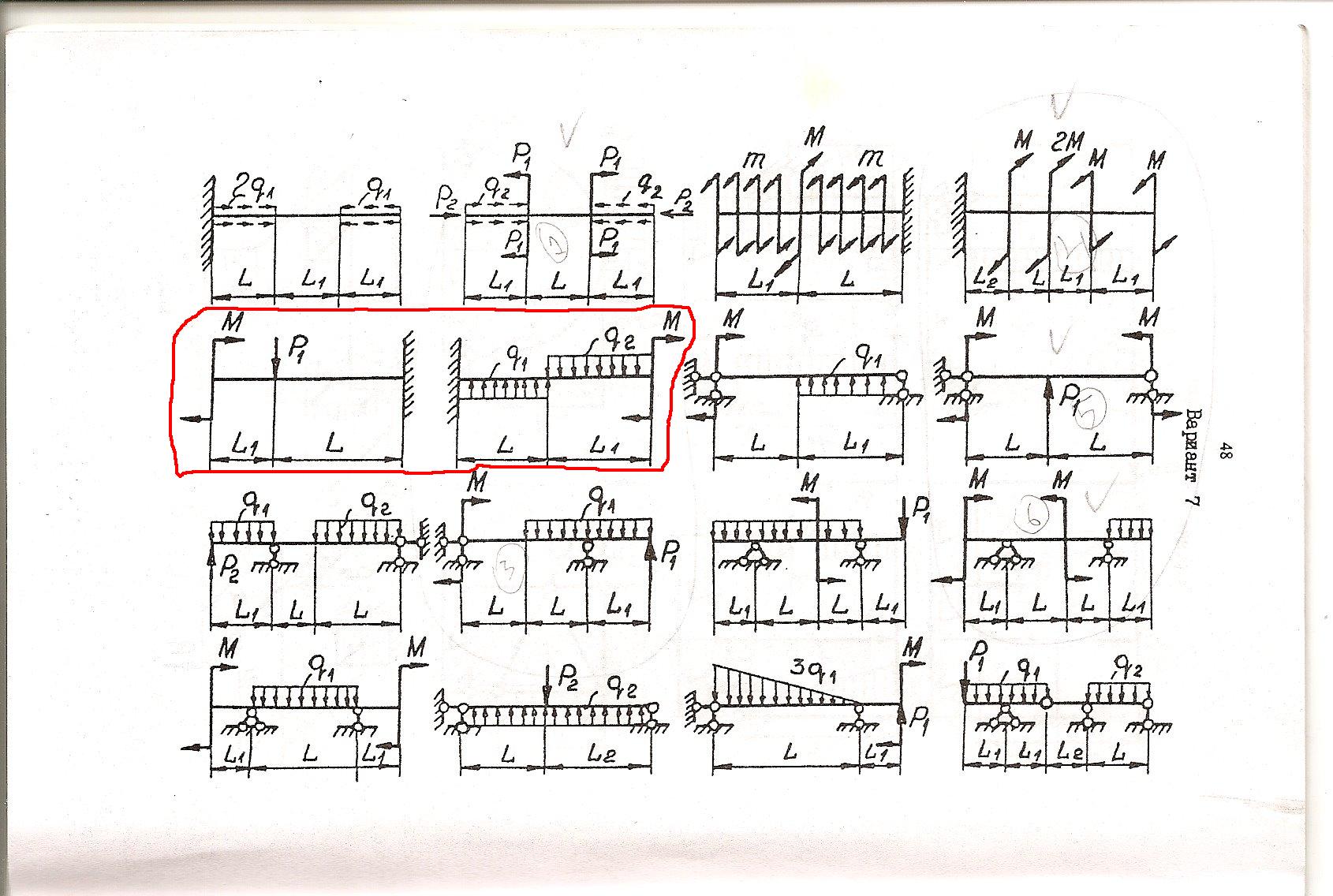 